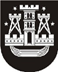 KLAIPĖDOS MIESTO SAVIVALDYBĖS TARYBASPRENDIMASDĖL PRITARIMO BENDRADARBIAVIMO SUTARTIES DĖL SKAITMENINIŲ INOVACIJŲ CENTRO (SIC) SUKŪRIMO IR VYSTYMO PROJEKTUI 2019 m. sausio 31 d. Nr. T2-33KlaipėdaVadovaudamasi Lietuvos Respublikos vietos savivaldos įstatymo 20 straipsnio 2 dalies 12 punktu, Klaipėdos miesto savivaldybės vardu sudaromų sutarčių pasirašymo tvarkos aprašo, patvirtinto Klaipėdos miesto savivaldybės tarybos . gegužės 29 d. sprendimu Nr. T2-115 „Dėl Klaipėdos miesto savivaldybės vardu sudaromų sutarčių pasirašymo tvarkos aprašo patvirtinimo“, 2.3 papunkčiu ir atsižvelgdama į Klaipėdos miesto savivaldybės tarybos 2017 m. lapkričio 23 d. sprendimą Nr. T2-284 „Dėl Klaipėdos ekonominės plėtros strateginių krypčių iki 2030 metų patvirtinimo“, Klaipėdos miesto savivaldybės tarybos 2018 m. balandžio 26 d. sprendimą Nr. T2-86 „Dėl pritarimo Klaipėdos miesto ekonominės plėtros strategijai ir įgyvendinimo veiksmų planui iki 2030 metų“, 2018 m. spalio 12 d. Ketinimų protokolą Nr. J9-2273 ir Baltijos skaitmeninių inovacijų centro darbo grupės posėdžio 2018 m. lapkričio 8 d. protokolą Nr. 3, Klaipėdos miesto savivaldybės taryba nusprendžia:1. Pritarti Bendradarbiavimo sutarties dėl Skaitmeninių inovacijų centro (SIC) sukūrimo ir vystymo projektui (pridedama).2. Įgalioti Klaipėdos miesto savivaldybės merą pasirašyti šio sprendimo 1 punkte nurodytą sutartį. 3. Skelbti šį sprendimą Klaipėdos miesto savivaldybės interneto svetainėje.Savivaldybės merasVytautas Grubliauskas